Руководствуясь Указом Главы Республики Башкортостан от  27  октября 2022 года №УГ-789дсп «О внесении изменений в Указ Главы Республики Башкортостан от 27 мая 2022 года №УГ-343дсп «Об особенностях командирования отдельных категорий работников на территории Донецкой Народной Республики, Луганской Народной Республики  и Украины»ПОСТАНОВЛЯЮ:	1. Внести в постановление Администрации сельского поселения Метевбашевский сельсовет муниципального района Белебеевский район Республики Башкортостан от 08 июля 2022 года №23  «Об особенностях командирования отдельных категорий работников на территории Донецкой Народной Республики, Луганской Народной Республики и иные территории, нуждающиеся в восстановлении и обеспечении жизнедеятельности населения» следующие изменения:1) наименование изложить в следующей редакции:              «Об особенностях командирования отдельных категорий работников на территории Донецкой Народной Республики, Луганской Народной Республики, Запорожской области и Херсонской области»;          2) в подпункте «а» пункта 1:          а) слова «Луганской Народной Республики  и иных территориях, нуждающихся в восстановлении и обеспечении жизнедеятельности населения» заменить словами «Луганской Народной Республики, Запорожской области и Херсонской области»;          б) после слов «денежное содержание» дополнить словами «(денежное вознаграждение)».2. Рекомендовать органам местного самоуправления муниципального района Белебеевский район Республики Башкортостан в кратчайшие сроки принять решения, определяющие особенности командирования лиц, замещающих муниципальные должности, на территории Донецкой Народной Республики, Луганской Народной Республики, Запорожской области и Херсонской области.3. Настоящее постановление вступает в силу со дня его подписания и распространяется на правоотношения, возникшие с 30 сентября 2022 года.Глава сельского поселения		                        Н.М.Гайсин.ҠАРАР                                                     №33                                      ПОСТАНОВЛЕНИЕ   «14»ноябрь       2022 й                                                               «14» ноября 2022 г.О внесении изменений в постановление Администрации  сельского поселения Метевбашевский сельсовет муниципального района Белебеевский район Республики Башкортостанот 08 июля 2022 года № 23 «Об  особенностях командирования работников  на территории Донецкой Народной Республики, Луганской Народной Республики и иные территории, нуждающиеся в восстановлении и обеспечении жизнедеятельности населения»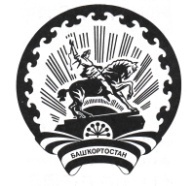 